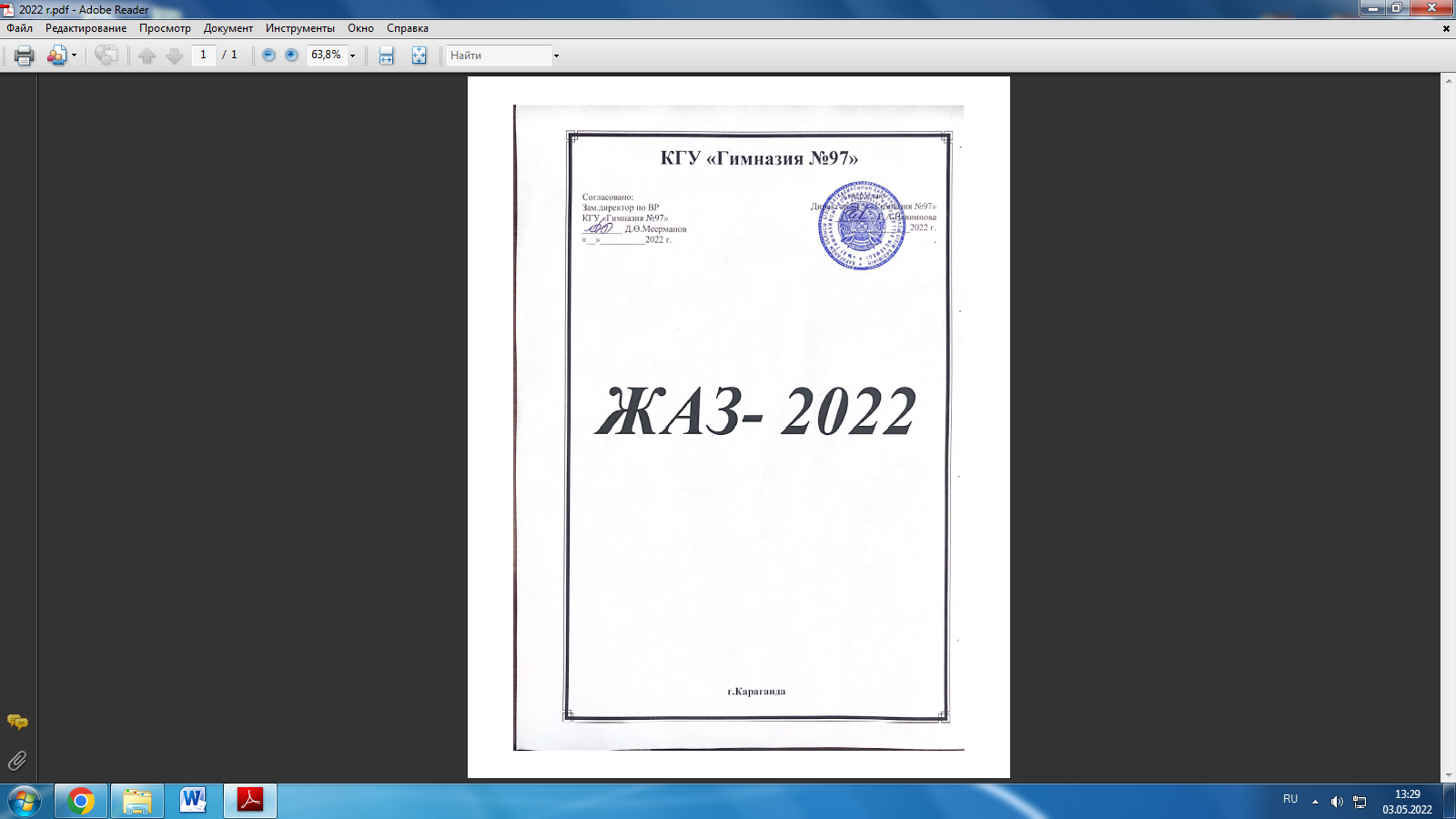 Паспорт программыОснования для разработки Программы:·       Настоящая Программа разработана в соответствии с:·       Конвенцией ООН о правах ребенка;·       Конституцией РК;·       Законом РК "Об образовании";·       Закон РК «О правах ребенка»,·       Планом учебно-воспитательной работы гимназии на 2021-2022 учебный год;        Закон «О профилактике правонарушений среди несовершеннолетних и предупреждении детской безнадзорности и беспризорности»;Национальным проектом «Качественное образование «Образованная нация», утвержденным Постановлением Правительства РК от 12.10.2021 № 726Постановлением глав. санитарного врача Карагандинской области № 10-Қ от 20.04.2022 г.;·        Уставом КГУ «Гимназия №97» отдела образования города Караганды управления образования Карагандинской области.Программа разработана в целях создания необходимых условий для организации детского отдыха, активизации деятельности гимназии по развитию детского отдыха и занятости, развития личности ребенка в каникулярный период, укрепления здоровья детей.Цель Программы: создание возможностей для получения полноценного отдыха и успешной социализации детей и подростков на основе интеграции нормативно-правовой базы, ресурсного обеспечения летнего отдыха и воспитательной деятельности в образовательном процессе с учетом воспитательных возможностей дополнительного образования.Целевое назначение Программы:Программа «ЖАЗ-2022» ориентирована на обеспечение социальной защищенности и оздоровления учащихся КГУ «Гимназия №97», развитие способности к творческому самовыражению в учебной, трудовой, досуговой деятельности.Программа направлена на развитие у учащихся навыков здорового образа жизни, самообразования, творческого потенциала. Программа направлена на удовлетворение потребностей:·              Гимназии - в создании условий для воспитания здорового подрастающего поколения, будущих граждан города Караганды;·              Детей и подростков - стимулирующих развитие познавательных интересов, разносторонних способностей и творческих проявлений личности;·              Родителей - в обеспечении условий для максимального вовлечения учащихся в цикл оздоровительно -  досуговых мероприятий, в создании комфортных условий отдыха;·              Общества - в реализации Программы развития, направленной на формирование личности, способной к продуктивной деятельности в сфере производства, культуры, общественных отношений;Сроки, этапы реализации Программы:Май-сентябрь 2022 года.I этап - организационно-методический. Май.II этап – содержательно-деятельностный. Июнь-июльIII этап - контрольно-аналитический. Август-сентябрь.Ожидаемые результаты реализации Программы:Реализация программы позволит:·        создать условия по обеспечению оздоровительного процесса учащихся Гимназии №97, их трудовой, досуговой занятости;·        увеличить охват детей и подростков организованными формами отдыха до 100%;          охватить летним отдыхом учащихся из социально уязвимых категорий (опекаемых и малообеспеченных учащихся);·        поднять творческую активность детей, уровень саморазвития ребенка в творческой деятельности;·        развить навыки управления и взаимопомощи в ходе деятельности разновозрастных отрядов;·        снизить случаи детского дорожно-транспортного травматизма.                                         Пояснительная запискаВ настоящее время общество осознало необходимость осуществления культурных целей образования, ориентированных на личность и ее саморазвитие в конкретных педагогических системах, в том числе в летний период. Летние каникулы составляют значительную часть годового объема свободного времени школьников, но далеко не все родители могут предоставить своему ребенку полноценный, правильно организованный отдых. Каждому родителю хочется, чтобы ребёнок на каникулах был занят какой-либо деятельностью.Учреждения образования по-прежнему остаются главными организаторами занятости, отдыха и оздоровления детей. Летняя занятость детей сегодня - это не только социальная защита, это еще и пространство для творческого развития, обогащения духовного мира и интеллекта ребенка, что создает условия для социализации молодого человека с учетом реалий современной жизни.Во время летних каникул происходит разрядка накопившейся за год напряженности, восстановление израсходованных сил, здоровья, развитие творческого потенциала. Эти функции выполняет летний лагерь с дневным пребыванием детей, трудовые объединения школьников. Такие формы занятости играют важную роль в системе оздоровления и воспитания детей, когда многие семьи находятся в сложных экономических и социальных условиях. Совместная деятельность способствуют формированию у ребят коммуникативных навыков.Цель на предстоящее лето - сохранение, стабилизация и дальнейшее развитие системы детского отдыха, оздоровления и занятости детей и подростков, максимальное удовлетворение потребности в оздоровлении и организованной занятости детей «Гимназии №97» в период летних каникул.Комплексная Программа «Жаз-2022» предусматривает комплексное решение поставленных задач через разнообразные формы занятости детей с учетом их возрастных, психолого-педагогических особенностей, интересов и возможностей, а также равномерное планирование деятельности гимназии во время всех трех месяцев летних каникул.Разработка данной программы организации летнего каникулярного отдыха, оздоровления и занятости детей школьного возраста была вызвана:·        повышением спроса родителей и детей на организованный отдых школьников;·        обеспечением преемственности в работе летних оздоровительных лагерей с дневным пребыванием детей предыдущих лет;·        модернизацией старых форм работы с детьми в каникулярный период и введением новых;·        необходимостью использования богатого творческого потенциала подростков и педагогов в реализации целей и задач программы.Летний отдых - это не просто прекращение учебной деятельности ребенка. Это активная пора его социализации, продолжение образования. Именно поэтому обеспечение занятости школьников в период летних каникул является приоритетным направлением государственной политики в области образования детей и подростков.Ведущими ценностями в условиях организации отдыха и занятости детей и подростков в летний период являются:1) физическое оздоровление школьников;2) сохранение и укрепление эмоционально-психологического здоровья воспитанников.Данная программа по своей направленности является комплексной, т.е. включает в себя разноплановую деятельность, объединяет различные направления оздоровления, отдыха и занятости детей и подростков в период летних каникул в условиях летнего оздоровительного лагеря с дневным пребыванием и трудовых объединений.По продолжительности программа является краткосрочной, т.е. реализуется в период летних каникул и рассчитана на учащихся КГУ «Гимназия №97» в возрасте от 7 до 17 лет. При комплектовании особое внимание уделяется детям из малообеспеченных, неполных и многодетных семей.Программа «Жаз-2022» ставит в центр своей деятельности личность ребенка и его здоровье, развитие учащихся, поиск новых методических решений в воспитательной работе, разнообразных форм, увлекающих детей и включающих их в активную деятельность. Исходя из вышесказанного, были определены основные направления работы по организации отдыха и деятельности учащихся гимназии в летний период:Спортивно-оздоровительное;Языковое;Трудовое;С целью организации летнего отдыха детей на базе гимназии создаются:Летний оздоровительный лагерь с дневным пребыванием детей «Куншуақ» (1-6 класс),Бригады по озеленению «Зеленый патруль» (5-9 классы),Предметная «Летняя школа» (6-10 классы);Цели и задачи программыЦель Программы: комплексное решение организации оздоровления, отдыха и занятости детей и подростков в летнее время; создание благоприятных условий для получения полноценного отдыха, занятости и оздоровления детей и подростков, в том числе из социально незащищенных семей, опекаемых детей.Задачи Программы:1. Создание благоприятных условий для организованного отдыха детей.2. Укрепление здоровья, содействие полноценному физическому и психическому развитию детей.3. Организация работы с детьми и подростками, оказавшимися в трудной жизненной ситуации; профилактика безнадзорности и правонарушений.4. Привлечение родителей и общественных организаций к организации летнего отдыха и занятости учащихся.5. Организация ежедневных мероприятий для детей и подростков.6. Приобщение детей к культурным ценностям, вовлечение их в досуговую деятельность.7. Приобщение школьников к здоровому образу жизни как к одному из главных путей в достижении успеха.8. Предупреждение детского дорожно-транспортного травматизма в летний период через систему мероприятий в рамках организации летней кампании.9. Обеспечение мер безопасности при организации летней работы.10. Оформление информационного стенда «Жаз – 2022».Программа основана на следующих принципах:1. Принципы дифференциации и интеграции различных форм оздоровительной и воспитательно-образовательной работы.2. Принцип природосообразности - учет возрастных особенностей, половых различий, индивидуальных потребностей при определении форм летнего отдыха.3. Принцип успеха и поддержки - создание условий добровольности и выбора - предоставление ребенку возможности выбора формы летнего отдыха и занятости, исходя из его личных потребностей и интересов, в соответствии с собственным желанием.4. Принцип максимизации ресурсов означает, что в ходе подготовки и реализации программы будут использованы все возможности (материально-технические, кадровые, финансовые, психолого-педагогические и др.) для наиболее успешного оптимального решения поставленных задач.5. Принцип демократизации деятельности детских объединений.Специфика программыОсновные направления реализации программыНесмотря на то, что в основу программы положено сохранение и укрепление здоровья школьников, создание условий для здорового образа жизни в период летних каникул, по своей направленности Программа является комплексной, т.е. включает в себя разноплановую деятельность, объединяет различные направления оздоровления, отдыха и воспитания детей.Приоритеты отдаются гражданско-патриотическому, спортивно-оздоровительному, художественно-эстетическому и трудовому воспитанию.Основные направления воспитания детей и подростков в летний период:Обеспечение программыМетодическое обеспечениеМетодические журналы.Пособия, где предлагаются программы различной направленности.Кадровое обеспечениеОздоровление и развитие детей в значительной степени зависит от знаний, умений и подготовленности к работе тех взрослых, которые организуют жизнедеятельность лагеря, трудовых объединений. В реализации программы участвуют опытные педагоги гимназии: социальный педагог, педагог-психолог, библиотекарь гимназии, учителя физической культуры, классные руководители, учителя-предметники.Воспитатели в пришкольном и профильном лагерях, руководители трудового отряда, бригад по озеленению несут ответственность за жизнь и здоровье детей, соблюдение распорядка дня, норм санитарной и пожарной безопасности, организацию и содержание оздоровительно - воспитательной и досуговой деятельности, работу органов самоуправления и проведение досуговых мероприятий в рамках Программы, анализирует деятельность отрядов.Специальные кадры (библиотекарь, учитель физкультуры, социальный педагог, музыкальный работник) осуществляют специализированную педагогическую деятельность в рамках функциональных обязанностей, могут быть привлечены для педагогической поддержки работы органов самоуправления, для организации досуговых мероприятий.Учителя-предметники отвечают за содержание деятельности своих кружков, результативность работы и привлечение ребят к деятельности, участвуют в подготовке массовых мероприятий.Этапы реализации программы:1. Организационно-методический (май):Изучение интересов детей и их родителей, учет результатов работы в предыдущем сезоне;Выбор задач, форм и методов работы по оздоровлению детей;Сбор информации по летней занятости учащихся гимназии;Подбор руководящих кадров, воспитателей для работы с детьми;Подготовка материальной базы;Проведение инструктивно-методических совещаний;Создание нормативной базы летней оздоровительной кампании;Координация деятельности с различными ведомствами, организациями, учреждениями;Комплектование отрядов.2. Содержательно-деятельностный этап (июнь-июль):Непосредственное проведение летней оздоровительной кампании согласно плану мероприятий по реализации программы, плану трудовых объединений;Создание методических пособий и программных средств по организации летнего труда и отдыха учащихся.3. Контрольно - аналитический этап (август-сентябрь):Подведение итогов летней оздоровительной кампании;Анализ работы лагеря, трудовых объединений школьников, выявление инновационных подходов;Анализ деятельности гимназии по реализации Программы.Комплекс мер по реализации программы:Мероприятияпо реализации Программы «ЖАЗ-2022 года»Зам. директора по ВР:                                  Меерманов Д.О.Комплексный планпо оздоровлению детей в пришкольном лагереЗам. директора по ВР: 				 Меерманов Д.О.НаправлениеФормы деятельностиГуманитарное воспитаниеГуманитарное воспитаниеЭто направление отражает в себе эстетическое развитие детей. Различные мероприятия этого направления должны способствовать языковому развитию, толерантному отношению к традициям других стран, расширять кругозор и языковые возможности детей. Это направление должно способствовать творческому развитию детей и их инициативе. Необходимо создать все условия для реализации этого направления, т.к. мероприятия этого направления благоприятствуют самореализации, самосовершенствованию и социализации ребенка в жизни.- Беседы, викторины;-Языковые разминки;-Линейки;-Конкурсы;-Праздники, утренники;-Конкурсы рисунков, плакатов;-Литературные конкурсы;-Посещение музеев, выставок и театров.Спортивно-оздоровительное воспитаниеСпортивно-оздоровительное воспитаниеВ это направление входят мероприятия, пропагандирующие здоровый образ жизни. Разрабатываются и проводятся различные встречи, экскурсии, соревнования, конкурсные программы по физической культуре, ОБЖ, противопожарной безопасности, правилам дорожного движения, по оказанию первой медицинской помощи. С помощью спорта и физкультуры решаются задачи физического воспитания: укрепление здоровья, физическое развитие детей. Творчески подходя к делу, можно разнообразить, сделать увлекательной самую обыкновенную утреннюю гимнастику.- Ежедневная утренняя зарядка;- Спортивные соревнования,- Праздники в гимназии;- Работа спортивных секций;- Оздоровление в плавательном бассейне;- Беседы, конкурсы, викторины по спорту;- День Здоровья;- Беседы, викторины на тему ЗОЖ;- Конкурсы плакатов о ЗОЖ, на тему противопожарной безопасности;-Встречи с инспектором дорожной полиции, медицинским работником;Экскурсии в пожарную часть.Гражданско-патриотическое воспитаниеГражданско-патриотическое воспитаниеЭто направление включает в себя все мероприятия, носящие патриотический, исторический и культурный характер. Мероприятия этого направления должны воспитывать в детях патриотизм, любовь к родному краю, чувство гордости за свою страну, за ее историю и культуру.- Викторины, беседы (30-летие Государственных символов Республики Казахстан, День столицы);Трудовое воспитаниеТрудовое воспитаниеЭто направление занимает особое место в системе воспитания. Именно в процессе трудовой деятельности происходит физическое и умственное развитие, воспитание аккуратности, желание поддерживать чистоту и порядок. В трудовом воспитании школьников большое место занимает хозяйственно-бытовой труд: уборка помещения, работа на пришкольном участке, в библиотеке.-Работа на пришкольном участке;-Работа по благоустройству школьного двора;- Работа в библиотеке;МероприятияСрокиОтветственные1.Провести обучение руководителей летних оздоровительных и трудовых объединений.МайЗаместитель директора по ВР2. Провести   целевые инструктажи по ТБ.Перед началом работНачальник лагеря 3. Подготовить методические разработки основных праздников, конкурсов, смотров и т. д.Май-августНачальники лагеря, заместитель директора по ВР, руководители кружков4. Проведение тренингов для командиров отрядов, вожатых (детское самоуправление).ИюньЗаместитель директора по ВРМероприятиеСрокиОтветственный1. Приказ о мерах по организации летнего отдыха в школе.До 25 маяМеерманов Д.О. 2. Составить смету расходов на оздоровительный лагерь дневного пребывания, турпоходы.До 25 маяМеерманов Д.О.3. Организовать работу:трудовой бригады;Бригад по озеленению «Зеленый патруль» (благоустройство школьной территории)До 25 мая4. Разработать программу оздоровительного лагеря дневного пребывания для учащихся 1-5 классов До 25 маяМеерманов Д.О.6. Для летнего лагеря и летней школы дополнительно разработать кружковые программы:Кружок «Мир языкознания»Кружок «Палитра»Секция «Волейбол»Секция «Настольный теннис»Кружок «Роботехника»Кружок «Юный цветовод»Кружок «Шахматы»До 25 мая7. Организовать прохождение медосмотра для персонала и воспитателей лагеря.До 1 июня8. Подготовить необходимое оборудование и инвентарь для лагеря, отрядов по благоустройству территории и на пришкольном участке.К 27 маяЗаместитель директора по АХЧ, начальник лагеря, руководители отрядов.9. Оформить информационный стенд «Лето-2022».до 29 маяМеерманов Д.О. Пилипчук И.Л.10. Разработать сценарии праздников открытия и закрытия лагеряК 28 маяПилипчук И.Л.Мероприятия  программы по направлениямОтветственныеСроки1.Создание оптимальных условий для организации летнего отдыха и оздоровления учащихся гимназии1.Создание оптимальных условий для организации летнего отдыха и оздоровления учащихся гимназии1.Создание оптимальных условий для организации летнего отдыха и оздоровления учащихся гимназииСоставление плана по организации летнего и оздоровительного отдыха учащихся гимназииМеерманов Д.О.МайРазработка  программы деятельности пришкольного лагеряМеерманов Д.О.Начальники пришкольного лагеряКлассные руководителиМайОрганизация  досуговой деятельности учащихся в летний периодРуководители кружков.Классные руководители.Начальник  пришкольного  лагеряИюнь-июльВовлечение учащихся в отряды «Зеленый патруль», в отряды по благоустройству, индивидуальное трудоустройство   Меерманов Д.О.Классные руководителиИюнь-июль2.Обновление содержания и форм работы по организации летнего отдыха и оздоровления учащихся2.Обновление содержания и форм работы по организации летнего отдыха и оздоровления учащихся2.Обновление содержания и форм работы по организации летнего отдыха и оздоровления учащихсяРазвитие массового участия детей:-в туристической деятельности;-в экологическом движении;-в спортивных мероприятияхМеерманов Д.О.Учителя физ. воспитания, начальник пришкольного лагеряИюнь-июльУчастие  детей в городских праздникахНачальник  пришкольного лагеряИюнь-июль3.Совершенствование  уровня кадрового обеспечения и деятельности летнего лагеря при школе3.Совершенствование  уровня кадрового обеспечения и деятельности летнего лагеря при школе3.Совершенствование  уровня кадрового обеспечения и деятельности летнего лагеря при школеОрганизация  переподготовки кадров, занимающихся организацией летнего отдыха Начальники  пришкольного лагеряМай Участие в конкурсе на лучшую организацию летнего отдыхаНачальники пришкольного лагеряИюнь-июль4.Создание материально – технических условий4.Создание материально – технических условий4.Создание материально – технических условийПроведение  подписки на детские и молодежные  периодические издания, научно – методические  журналы.Зав. библиотекойВ течение годаСоздание  материально - технической базы пришкольного лагеря  АдминистрацияВ течение года5.Научно – методическое обеспечение5.Научно – методическое обеспечение5.Научно – методическое обеспечениеСоздание методической копилки для накопления  и обобщения  опыта организации  летнего отдыхаНачальники пришкольного  лагеряИюнь-июль6. Оздоровление и профилактика  заболеваний6. Оздоровление и профилактика  заболеваний6. Оздоровление и профилактика  заболеванийПроведение медицинских осмотров (педикулез, чесотка) учащихся в пришкольном лагереСыздыкова Г.К.Июнь-июльПроведение профилактических бесед с учащимисяСыздыкова Г.К.Июнь-июльОказание первой медицинской помощи детямСыздыкова Г.К.Июнь-июль№МероприятияСрокиОтветственныйОрганизационные мероприятияОрганизационные мероприятияОрганизационные мероприятияОрганизационные мероприятия1.Утверждение и составление списков учащихся пришкольного лагеряМай-июньНачальник лагеря2.Прохождение мед.осмотра воспитателей летнего лагеряИюльСыздыкова Г.К.3.Осмотр учащихся  на педикулез и чесоткуПеред каждым сезономСыздыкова Г.К.5.Предварительная проверка спортивного оборудования и инвентаря ИюльНачальник лагеряУчителя физкультурыЛечебно – профилактические мероприятияЛечебно – профилактические мероприятияЛечебно – профилактические мероприятияЛечебно – профилактические мероприятия1.Соблюдение питьевого режимаежедневноСыздыкова Г.К.2.Утренняя гимнастикаЕжедневноУчителя физкультуры3.Профилактика плоскостопия и нарушения осанки с применением устройств рефлексотерапии3 раза в неделюСыздыкова Г.К.4.Беседы по профилактике  кишечных заболеваний  1 раз в неделюСыздыкова Г.К.Санитарно – просветительская работаСанитарно – просветительская работаСанитарно – просветительская работаСанитарно – просветительская работа1.Проведение индивидуальных консультаций по медицинским вопросам с родителями.1 раз в неделюСыздыкова Г.К.2.Рекомендации родителям по оздоровлению учащихся в летний период1 раз в неделюСыздыкова Г.К.